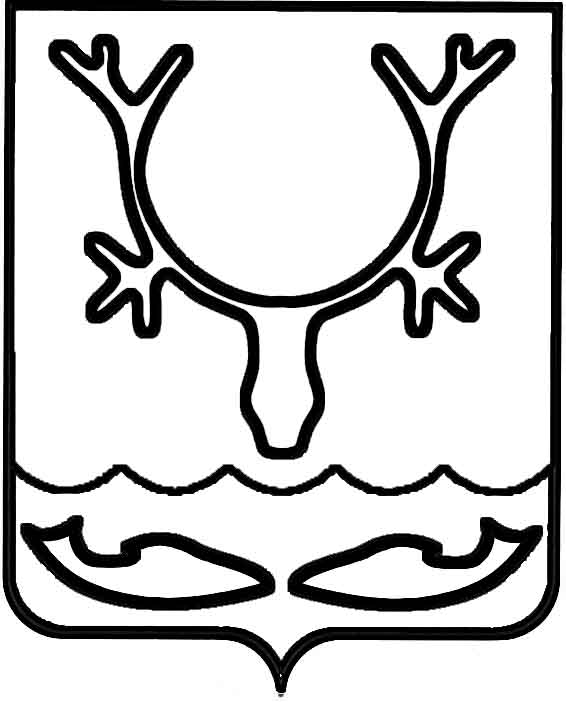 Администрация МО "Городской округ "Город Нарьян-Мар"ПОСТАНОВЛЕНИЕот “____” __________________ № ____________		г. Нарьян-МарОб утверждении Положения о порядке включения в стаж муниципальной службы для установления пенсии за выслугу лет иных периодов службы (работы) Руководствуясь частью 2 статьи 5 Закона НАО от 25.10.2010 № 73-ОЗ 
"О пенсии за выслугу лет лицам, замещавшим должности муниципальной службы 
в Ненецком автономном округе", Администрация МО "Городской округ "Город Нарьян-Мар"   П О С Т А Н О В Л Я Е Т:1.	Утвердить Положение о порядке включения в стаж муниципальной службы             для установления пенсии за выслугу лет иных периодов службы (работы) (Приложение).2.	Настоящее постановление вступает в силу со дня подписания и подлежит официальному опубликованию. ПриложениеУТВЕРЖДЕНОпостановлением Администрации МО "Городской округ "Город Нарьян-Мар"от 16.01.2019 № 42Положение о порядке включения в стаж муниципальной службы для установления пенсии за выслугу лет иных периодов службы (работы)1.	Настоящим Положением в соответствии с частью 2 статьи 5 Закона НАО                от 25.10.2010 № 73-ОЗ "О пенсии за выслугу лет лицам, замещавшим должности муниципальной службы в Ненецком автономном округе" устанавливается порядок включения в стаж муниципальной службы для установления ежемесячной пенсии                       за выслугу лет иных периодов службы (работы) на отдельных должностях руководителей и специалистов предприятий, учреждений и организаций, расположенных в Ненецком автономном округе, опыт и знание работы в которых необходимы муниципальным служащим для выполнения должностных обязанностей в соответствии с должностной инструкцией муниципального служащего (далее – иные периоды).2.	Указанные периоды работы в совокупности не более пяти лет включаются в стаж муниципальной службы на основании распоряжения главы МО "Городской округ "Город Нарьян-Мар".3.	Решение главы МО "Городской округ "Город Нарьян-Мар" принимается                        на основании рекомендации комиссии по установлению стажа муниципальной службы (далее – Комиссия) не позднее четырнадцати календарных дней со дня регистрации заявления.4.	Заявление о включении иных периодов подается в период нахождения                            на муниципальной службе в Администрации МО "Городской округ "Город Нарьян-Мар" на имя главы МО "Городской округ "Город Нарьян-Мар". К заявлению могут быть приложены иные документы, подтверждающие опыт и знания работы. 5.	Для муниципальных служащих Управления финансов Администрации МО "Городской округ "Город Нарьян-Мар" кроме документов, указанных в пункте 4 настоящего Положения, направляются также представление руководителя                          о включении в стаж муниципальной службы иных периодов работы, копии трудовой книжки и должностной инструкции, заверенные по месту работы.6.	Документы, указанные в пунктах 4, 5 настоящего Положения, направляются в отдел муниципальной службы и кадров управления делами                         для рассмотрения на заседании Комиссии.7.	Решение о включении в стаж муниципальной службы иных периодов либо отказ в принятии такого решения направляется заявителю.1601.201942Глава МО "Городской округ "Город Нарьян-Мар" О.О.Белак